IndianerKreativideenIndianerrätsel (für eine gemütliche Rätselrunde am Lagerfeuer)Was ist ein Tipi?eine warme Mahlzeit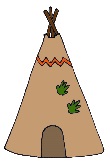 eine Pferderasseein Medizinmannein Indianerzelt2) Wie wird ein Kriegsbeil in der Fachsprache noch genannt?a) Tomatenhackb) Tomahawkc) Totemd) TutaWelchen Snack haben die Indianer erfunden?Kartoffel-ChipsPopcorn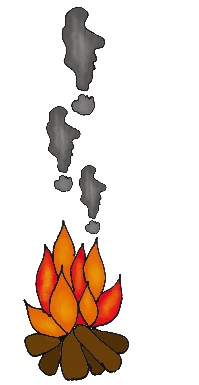 ZuckerwatteEis am StielWie wurden Informationen weitergegeben?durch Rauchzeichendurch Brieftaubendurch Telefondurch beschriftete TierhäuteWie heißen die Schuhe der Indianer?SchlappenLatschenPantoffelnMokassinsWelchen Namen trägt ein berühmtes religiöses Symbol?Wigwam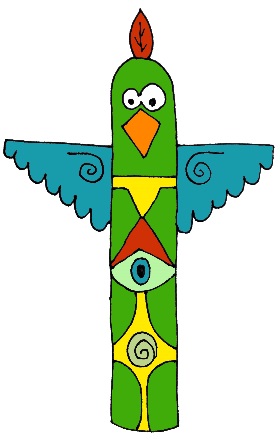 WanteTotemTomahawkWie leben Indianer zusammen?in einem Stammin einem Clanin einem Rudelin einer GildeWelche Berufe übten früher die meisten von ihnen aus?a) Goldsucher oder Diamantengräberb) Touristenführer oder Wirt c) Jäger oder Sammler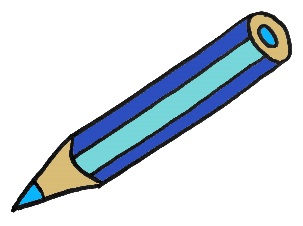 d) Bauer oder Viehzüchter-Wer schrieb die Geschichten über den Indianer Winnetou?Kurt MerzKarl MayKevin JunoCarsten October Welcher Indianerstamm ist besonders bekannt?ApachenBamoaKarokMayo Womit wird eine kriegerische Auseinandersetzung symbolisch beendet?RuhekissenFriedenspfeife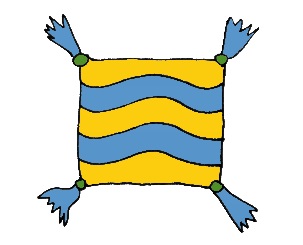 VersöhnungsschnapsEinigungstanz Wo leben die meisten Indianer?AfrikaAsienNordamerikaWesteuropa Wie nennt man den Anführer eines Stammes?HauptmannKapitänHäuptlingClanchef   Was gehört zur Alltagskleidung?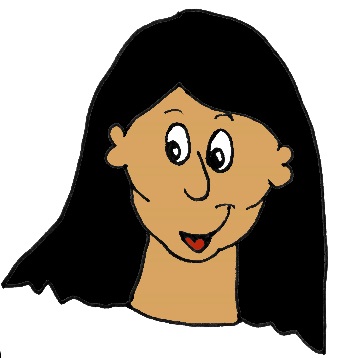 EllbogenschützerNackenpanzerWadenwärmerLendenschurz Als was bezeichneten weiße Siedler die Indianer?RothäuteGelbfüßlerBlaublüterGrünfresserLösungen: 1d, 2b, 3b, 4a, 5d, 6c, 7a, 8c, 9a, 10a (b,c & d sind eher unbekannte Stämme), 11b, 12c, 13c, 14d, 15aFladenbrot (aus dem Südwesten Navajos)Zutaten: (für 6-8 Stück): 4 Tassen Weißmehl	1 Esslöffel Backpulver	1 Teelöffel Salz 3,7 dl warmes Wasser	1 Tasse Öl oder Fett zum Braten 	Zubereitung:Mehl, Backpulver, Salz und Wasser vermischen und zu einem weichen, elastischen Teig verkneten. Teigkugeln in der Größe kleiner Pfirsiche formen. Dann diese flachklopfen, bis sie etwa 1cm dick sind.In die Mitte jedes Fladens ein kleines Loch bohren.Die Fladen einzeln in der Pfanne anbraten und möglichst noch heiß servieren. 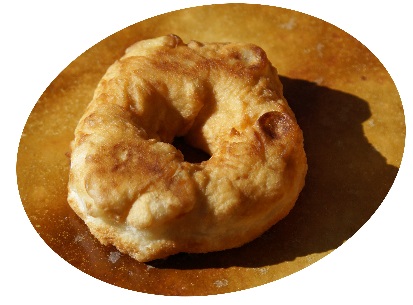 TrommelMaterial: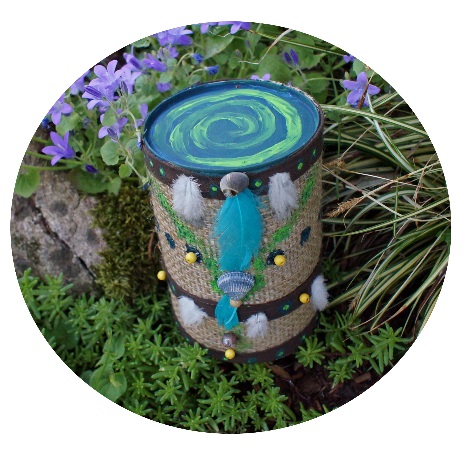 leere PappdosenSchereFlüssigklebstoffNadel und FadenPerlen und/ oder FedernEvtl. AcrylfarbenBreites JutebandGrobe Schnur oder WolleUnd so geht’s:Die Dosen mit dem Juteband bekleben und dieses nach Wunsch bunt anmalen. Perlen aufnähen und Federn ankleben.Die Trommel mit einem Umhängeband aus geflochtener Schnur oder Wolle versehen.MemoclipMaterial:Memoclip mit Stiel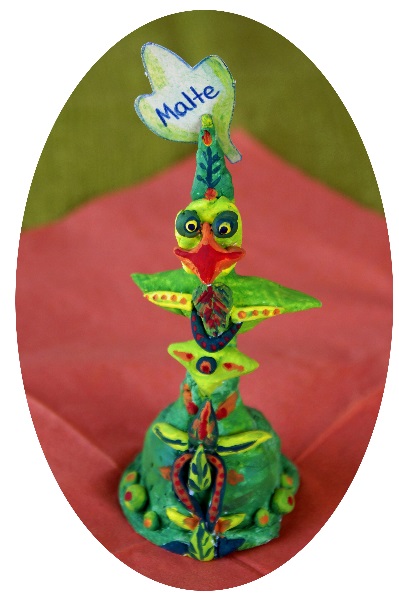 ModelliermassePinselAcrylfarben und/ oder PlusterpensFilzstifteEvtl. hellgrünes PapierUnd so geht’s:Den Clip mit Modelliermasse umhüllen.  Dann verschiedene Dekoelemente modellieren. Besonders filigrane Teile können auch separat hergestellt und später angeklebt werden.Den Halter gut trocknen lassen. Dann bunte Muster aufmalen.Tipp: Diese Memoclips lassen sich auch super als Halter für Namensschildchen nutzen. Dazu Papierreste in Blattform zuschneiden und beschriften.MinitipisMaterial:hellgelber Karton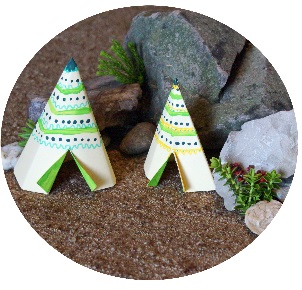 SchereFlüssigklebstoffPinselHellgrüne AcrylfarbeBunte FilzstifteUnd so geht’s:Aus dem Karton Halbkreise ausschneiden und zu Spitztüten kleben. Diese leicht einknicken, so als ob sich dort die Haltestangen abzeichnen würden. Vorne einen geraden Einschnitt machen und die Ecken hoch knicken.Zuletzt das Tipi bunt bemalen. Korkfiguren bastelnMaterial: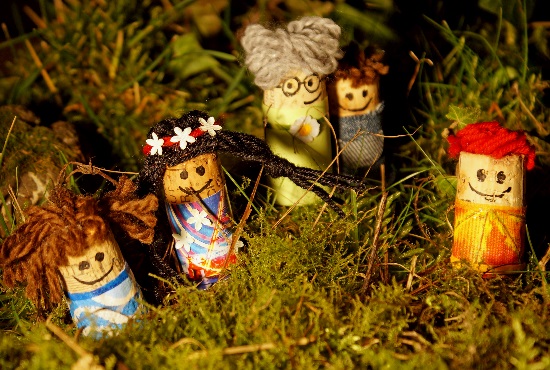 WeinkorkenFilz-, Stoff-, ServiettenresteSchereKlebstoffWolleWasserfeste FilzstifteUnd so geht’s:Den Korken ein Gesicht aufmalen und aus Wolle Frisuren anfertigen.Aus den Textilresten und Servietten Kleidung zuschneiden und aufkleben.Details wie Hüte, Stirnbänder etc. befestigen. 